17-ое заседание 27-го созываҠАРАР										РЕШЕНИЕ30 май 2017 йыл    			 № 111		    30 мая 2017 годаОб отмене решения Совета сельского поселения Казанчинский сельсовет муниципального района Аскинский район Республики Башкортостан от 16.04.2013 №90  «Об утверждении территорий, прилегающих к некоторым организациям и объектам, на которых не допускается розничная продажа алкогольной продукции»              Рассмотрев Протест прокурора Аскинского района  на решение Совета сельского поселения Казанчинский сельсовет муниципального района Аскинский район Республики Башкортостан от 16.04.2013 №90 «Об утверждении территорий, прилегающих к некоторым организациям и объектам, на которых не допускается розничная продажа алкогольной продукции» Совет сельского поселения Казанчинский сельсовет муниципального района Аскинский район Республики Башкортостан решил:      1. Решение Совета сельского поселения Казанчинский сельсовет  №90 «Об утверждении территорий, прилегающих к некоторым организациям и объектам, на которых не допускается розничная продажа алкогольной продукции» отменить.2. Настоящее решение вступает в силу со дня его принятия. Глава сельского поселения :                                                               Киямов Р.Т.БАШҠОРТОСТАН РЕСПУБЛИКАҺЫ АСҠЫН РАЙОНЫ МУНИЦИПАЛЬ РАЙОНЫНЫҢ Ҡаҙансы АУЫЛ СОВЕТЫАУЫЛ БИЛӘМӘҺЕ СОВЕТЫ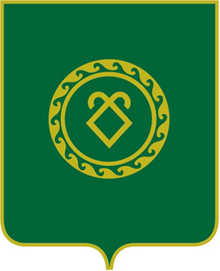 СОВЕТ СЕЛЬСКОГО ПОСЕЛЕНИЯ КАЗАНЧИНСКИЙ СЕЛЬСОВЕТ МУНИЦИПАЛЬНОГО РАЙОНА АСКИНСКИЙ РАЙОНРЕСПУБЛИКИ БАШКОРТОСТАН